СЕЛЬСКОХОЗЯЙСТВЕННЫЙ ПОТРЕБИТЕЛЬСКИЙ СНАБЖЕНЧЕСКО-СБЫТОВОЙ КООПЕРАТИВ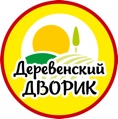 «ДЕРЕВЕНСКИЙ ДВОРИК» (СПССК «Деревенский дворик»)429500, Чувашия, Чебоксарский район, д. Пикшик, ул. Луговая, д. 58д..ИНН 2105004648 211601001 ОГРН 1072133000048, Р/сч 40703810229040000084 в    Ф-Л «НИЖЕГОРОДСКИЙ» АО «АЛЬФА-БАНК», к/сч 30101810200000000824  БИК 042202824тел.: (8352)755-633 e-mail: d.dvorik@list.ru отдел продаж: 8(917)077-51-60               СПССК «Деревенский дворик» основан в 2007 году. Наш кооператив оснащен новым комплексом отвечающим всем современным требованиям и стандартам, уникальными для Поволжья линиями глубокой переработкой и розлива в стеклянную тару коровьего и козьего молока, участник «Вкусы России».Всё сырьё поставляется от фермеров нашего кооператива. Для доставки нашей продукции используются автомобили рефрижераторы.Кооператив «Деревенский дворик» устойчиво зарекомендовал себя на рынке как производитель экологически чистой, здоровой продукции.                                 ПРАЙС-ЛИСТМолоко стерилизованное сроком годности 180 сутоктемпература хранения от 2 до 25 градусов цельсияФото Наименование продукцииФасовка СТЕКЛОМассовая доля жираСтоимость рублей за ед. с НДС (10%)Штрих Код продукцииСрок годности (суток)             МОЛОКО КОЗЬЕ (ГОСТ 32259-2013)             МОЛОКО КОЗЬЕ (ГОСТ 32259-2013)             МОЛОКО КОЗЬЕ (ГОСТ 32259-2013)             МОЛОКО КОЗЬЕ (ГОСТ 32259-2013)             МОЛОКО КОЗЬЕ (ГОСТ 32259-2013)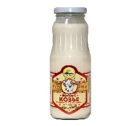 Молоко козье питьевое отборное стерилизованное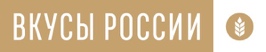 250 мл.3,5-5,5 г.      744631152800185180 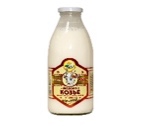 Молоко козье питьевое отборное стерилизованное750 мл.3,5-5,5 г.1574631152800192180              МОЛОКО КОРОВЬЕ (ГОСТ 31450-2013)             МОЛОКО КОРОВЬЕ (ГОСТ 31450-2013)             МОЛОКО КОРОВЬЕ (ГОСТ 31450-2013)             МОЛОКО КОРОВЬЕ (ГОСТ 31450-2013)             МОЛОКО КОРОВЬЕ (ГОСТ 31450-2013)НОВИНКАМолоко коровье питьевое стерилизованное обезжиренное   750 мл0,05%614620113120073180 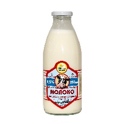 Молоко коровье питьевое стерилизованное   750 мл2,5%634631155185296180 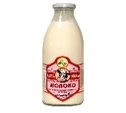 Молоко коровье питьевое стерилизованное   750 мл3,2%      664631155185289180 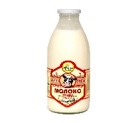 Молоко коровье питьевое отборное стерилизованное   750 мл3,5-4,5 %684631154957993180 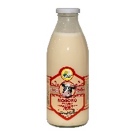 Молоко коровье питьевое топленое стерилизованное   750 мл3,5-4,5%     73,304631154958006180 